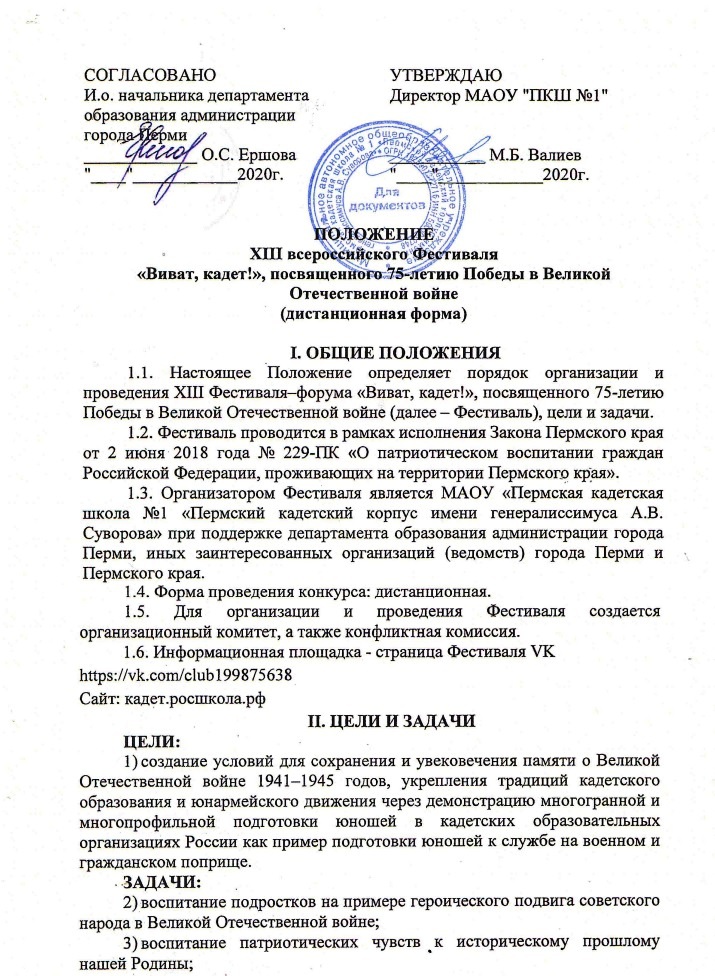 укрепление чувства товарищества, коллективизма, командного духа;пропаганда военно–прикладных видов спорта как системы подготовки кадет к военной или гражданской службе, в том числе с применением современных технологий;пропаганда здорового образа жизни;обмен опытом,  идеями кадетского образования.III.УЧАСТНИКИ ФЕСТИВАЛЯ	К участию в Фестивале допускаются  обучающиеся в составе 
10 человек (юноши в возрасте от 14 до 18 лет  8–11 классов кадетских корпусов, суворовских училищ, кадетских школ, кадетских школ–интернатов, кадетских классов ОУ РФ и стран СНГ, юнармейских отрядов), имеющих допуск по состоянию здоровья для занятий военно–прикладными видами спорта. Состав команды должен быть постоянным на всех конкурсах. Замена участников не допускается. В случае замены участника(ов) команда исключается из соревнований.IV. ПРОГРАММА ФЕСТИВАЛЯ1-й день – 14.12.2020 в 13.00  (мск.время)Открытие Фестиваля пройдет в режиме онлайн (ссылка на платформу  будет размещена  группе  в контакте https://vk.com/club199875638, на официальном сайте  кадет.росшкола.рф) и направлена за один день всем участникам фестиваля.Работа судейской коллегииКонкурс «Визитная карточка».Конкурс «Кадетский перепляс».2-й день – 15.12.2020Работа судейской коллегииКонкурс «Кадетский бал».Конкурс «Кадетская песня».Комплекс силовых физических упражнений.3-й день – 16.12.2020Работа судейской коллегииКадетское многоборье (силовое упражнение, неполная разборка и сборка автомата АК 74,  снаряжение магазина АКМ патронами).Смотр строя и песни.4-й день –17.12.2020Финал (II раунд) Интеллектуального военно-исторического турнира «Война, изменившая мир» в режиме онлайн на платформе ZOOM.5-й день - 18.12.2020 13.00  - (мск.время) Закрытие Фестиваля пройдет в режиме онлайн (ссылка на платформу  будет размещена  на странице Фестиваля  в контакте https://vk.com/club199875638  и на официальном сайте кадет.росшкола.рф).V. ПОРЯДОК И СРОКИ ПРОВЕДЕНИЯ ФЕСТИВАЛЯ	5.1. Фестиваль состоится с 14 по 18 декабря 2020 года.     5.2. Предварительная регистрация до 01 декабря 2020 года   через группу МАОУ "ПКШ №1" в контакте  https://vk.com/club199875638          5.3. Заявки на участие направлять по электронной почте kadetperm@bk.ru до 02 декабря 2020.5.4.  Конкурсные материалы направляются в виде ссылки на облачный сервис с 09 декабря до 12 декабря 2020г.  на электронный адрес:  vivatkadet2020@mail.ru  Конкурсные материалы должны быть доступны для просмотра и скачивания в течение всего периода Фестиваля. 5.4. Сроки работы жюри по оценке конкурсных материалов  с 14.12.2020 по 17.12.2020.5.5. Информация по итогам Фестиваля будет размещаться ежедневно на странице Фестиваля VK. Вход по ссылке  https://vk.com/club1998756385.6. Закрытие  Фестиваля, объявление победителей и призеров будет проведено 18.12.2020г. в 13.00 (мск. время) в режиме онлайн на платформе ZOOM.   Заявки на участие направлять по электронной почте kadetperm@bk.ru до 02 декабря 2020.VI. ПОРЯДОК И УСЛОВИЯ ПРОВЕДЕНИЯ ФЕСТИВАЛЯДля участия в Фестивале учреждение может выставить одну команду, на  которую подается заявка. К заявке прикладываются скан-копии согласия на обработку персональных данных ребенка и на  использование видеофайлов и изображений ребенка, а также подписанные индивидуальные фотографии участников команды (рекомендуется одним документом в виде таблицы).  Образец согласий размещается на сайте кадет.росшкола.рфВ названии каждого видеоролика указывается наименование учреждения и название конкурса.Требования к видеороликамНа конкурс предоставляются видеоролики, не подвергающиеся монтажу самого конкурсного зачета.Соответствие тематике Фестиваля.Формат видео: MPEG4, AVI.Минимальное разрешение видеоролика – 720x480 (12:8 см)Продолжительность видеоролика по конкурсу «Визитная карточка»  до 8 минут. Монтаж при съемке конкурсных материалов категорически запрещен.  Видеоролики должны быть оформлены информационной заставкой об учреждении, направляющим команду и названием конкурса. В конкурсах с небольшим количеством участником - подписанных фотографий.В ролике могут использоваться фотографии.Участники Фестиваля должны выступать в форме, соответствующей правилам для каждого вида соревнований:Парадная форма одежды для строевого смотра строя.Спортивная одежда и обувь - для спортивных конкурсов.  Свободная форма (на усмотрение участников Фестиваля) - для творческих конкурсов. VII. ОРГАНИЗАТОРЫ И РУКОВОДСТВО ФЕСТИВАЛЯОрганизация соревнований и руководство возлагается на оргкомитет Фестиваля. Проведение соревнований возлагается на главную судейскую коллегию.Организация и проведение Фестиваля осуществляется при поддержке:Пермская городская Дума. Администрация города Перми.Департамент образования администрации города Перми.Департамент культуры и молодежной политики администрации города Перми.Военный комиссариат Пермского края.Пермский военный институт ВНГ РФ.Пермская краевая общественная организация «Кадетское братство».Пермское суворовское военное училище МО РФ.МАОУ «Пермская кадетская школа №1 «Пермский кадетский корпус имени генералиссимуса А.В. Суворова».Оргкомитет Фестиваля:организует информационную поддержку Фестиваля;разрабатывает и утверждает план мероприятий; утверждает состав жюри и судейской коллегии;организует проведение оценивания конкурсных материалов;утверждает список победителей и призеров Фестиваля и оформляет наградные материалы.Во время Фестиваля для обеспечения права на объективное оценивание участникам предоставляется право подать в письменной форме апелляцию в конфликтную комиссию, в которую войдут компетентные представители участников Фестиваля кадетских корпусов России:  - о нарушении установленного порядка проведения Фестиваля;  - о несогласии с выставленными баллами.  Апелляция подается до 13.00 (мск.время) следующего дня после  объявления результатов  конкурса.VIII. ПОРЯДОК И СРОКИ ПРЕДОСТАВЛЕНИЯ МАТЕРИАЛОВ7.1. Участники размещают конкурсные материалы в облачном сервисе и направляют ссылку на электронный адрес: vivatkadet2020@mail.ru до 12.12.2020г.7.2. Представленная работа (видеофайл) должна соответствовать теме Фестиваля и номинации, требованиям к оформлению видеоролика.7.3. Представление материалов на Фестиваль рассматривается как согласие участников на их размещение на странице VK Фестиваля.7.4. Организаторы Фестиваля оставляют за собой право некоммерческого использования конкурсных работ.IX. ФИНАНСИРОВАНИЕ ФЕСТИВАЛЯ	Финансирование Фестиваля осуществляется за счет средств бюджета города Перми, пожертвований благотворительных фондов и частных лиц.Организационный взнос составляет 2000 рублей (две тысячи руб.) 00коп. за команду. перечисление на счет краевой общественной организации "Кадетское братство".X. ПОДВЕДЕНИЕ ИТОГОВ И НАГРАЖДЕНИЕ ПОБЕДИТЕЛЕЙ	По итогам Фестиваля коллективы награждаются кубками, дипломами, грамотами, медалями. В индивидуальных зачетах победители награждаются 
в определенных номинациях ценными подарками, дипломами. Наградные материалы демонстрируются на закрытии и передаются в учреждение почтовым переводом.Жюри и судейская коллегия Фестиваля определяет победителей: 1.   Смотр строя и песни:I место – кубок, дипломы, медали.II место – кубок, дипломы, медали.III место – кубок, дипломы, медали.2. Кадетское многоборье:I–е место: кубок, диплом, медали, грамоты.  II–е место: кубок, диплом, медали, грамоты.III–е место: кубок, диплом, медали, грамоты.    3. Комплекс силовых физических упражнений:I–е место: кубок, диплом, медали, грамоты.II–е место: кубок, диплом, медали, грамоты.III–место: кубок, диплом, медали, грамоты.4. Конкурс «Визитная карточка»:I–е место: кубок и дипломы лауреата 1 степени.II–е место: кубок и  дипломы лауреата 2 степени.III–е место:  кубок и  дипломы лауреата 3 степени.5. Конкурс «Кадетская песня»:I–е место:  ценный подарок и  дипломы лауреата 1 степени.II–е место: ценный подарок и  дипломы лауреата 2 степени.III–е место: ценный подарок и  дипломы лауреата 3 степени.6.  Конкурс «Кадетский перепляс».I–е место:  ценный подарок и  дипломы лауреата 1 степени.II–е место: ценный подарок и  дипломы лауреата 2 степени.III–е место: ценный подарок и  дипломы лауреата 3 степени.7 конкурс: "Кадетский бал"I–е место:  медаль,  диплом,  грамоты II–е место: медаль,  диплом,  грамотыIII–е место: медаль,  диплом,  грамоты8. «Интеллектуальный военно-исторический турнир»I–е место:  ценный подарок и  грамотыII–е место: ценный подарок и  грамотыIII–е место: ценный подарок и  грамоты  Номинации:Лучший командир.Самый сильный кадет.Самый выносливый кадет.Звезда вокала.Лучший танцор.Звезда визитки.Самый умный.В общем зачете  команды-победители награждаются кубками, дипломами, ценными подарками и медалями. Всем участникам Фестиваля  вручается сертификат участника форума кадетских корпусов Российской Федерации «Виват, кадет!»Наиболее активной команде вручается кубок «За волю к победе», грамоты и медали. (В ходе творческих состязаний производится отбор для участия в итоговом видео-фильме  «XIII Всероссийский фестиваль «Виват! Кадет!»).XI. КонтактыКонтактные лица Фестиваля:Валиев Марат Байрамшович – директор МАОУ «ПКШ №1», телефон 8 (919)441-68-79, электронная почта  valiev.mb@yandex.ruМаматов Олег Алиевич – заместитель директора по военной подготовке  МАОУ «ПКШ №1», (консультация по возникшим вопросам положения, консультация по конкурсу «Смотр строя и песни») телефон 8(922)354-86-46, электронная почта mamatov.oleg1@yandex.ru . Гараева Зульфия Вахитовна – заместитель директора по учебно-методической работе МАОУ «ПКШ №1», телефон 8 (922)644-56-97. электронная почта zulfiya.garaewa@yandex.ruКиселев Артемий Андреевич – руководитель спортивного отдела, телефон 8(950)0442-32-45, электронная почта artemii-kiselev@mail.ru Арисова Светлана Леонидовна – заместитель директора по воспитательной работе МАОУ «ПКШ №1», телефон 8(908)256-86-45 (по творческим номинациям), электронная почта svarisova@yandex.ru Мелехин Алексей Владимирович – Техподдержка группы VK страницы Фестиваля и информационное сопровождение Фестиваля, телефон 8 (912)580-02-69, электронная почта vivatkadet2020@mail.ru. ПРИЛОЖЕНИЕ 1НА БЛАНКЕ УЧРЕЖДЕНИЯ(с указанием полного названия учебного заведения, адреса с почтовым индексом, телефона, факса, электронной почты, сайта).ЗАЯВКАна участие в XIII Всероссийском Фестивале–форумекадетских корпусов Российской Федерации«Виват, кадет!».Просим включить в число участников Фестиваля команду______________________________________________________________(название учреждения полностью)Всего  допущено к соревнованиям: ___________человек__________________________ /_________________________  (подпись медицинского работника                        (ФИО медицинского работника)                                                                 М.П. медицинского работникаРуководитель команды:_____________________________________________                ________________________________________________________________(Ф.И.О. полностью, должность, дата рождения, домашний адрес, паспорт, контактный телефон)Директор учреждения	______________________________________________				(ФИО полностью, отметка об участии в Фестивале)М.п.    Руководитель органа управления образованием __________________________________________________________________М.п.ПРИЛОЖЕНИЕ 2Условия проведенияконкурсов и соревнований Фестиваля1. Смотр строя и песниВ смотре строя и песни принимают участие все члены команды в количестве 10 человек. Форма одежды – парадная. Смотр проводится в соответствии со Строевым уставом Вооруженных Сил Российской Федерации и включает:Построение в одношереножный строй.Доклад командира  отделения.Ответ на приветствие старшего начальника (главного судьи).Оценка внешнего вида участников.Одиночная строевая подготовка:строевая стойка;выход из строя;повороты на месте; подход к начальнику и отход от него (возвращение в строй).Строевая слаженность:перестроение отделения из одношереножного строя 
в двухшереножный и обратно;движение с Государственным флагом Российской Федерации
 и Знаменем корпуса (школы). Знаменная группа в количестве 
7 человек;исполнение строевой песни отделением. Оценивается: новизна, актуальность, мелодичность исполнения строевой песни, четкость шага и строевая подтянутость личного состава, слаженность отделения. выполнение воинского приветствия в составе команды в движении 
в колонну по два.Оцениваются: действия командира отделения, соблюдение интервалов и дистанции в движении, дисциплина строя и равнение   в шеренгах, правильность и четкость строевого шага.Все строевые приемы по строевой подготовке оцениваются 
по 10–балльной системе.Оцениваемые строевые приемы:1. Построение в 1 шеренгу.2. Доклад командира.3. Ответ на приветствие.4. Одиночная строевая подготовка:4.1. строевая стойка;4.2. повороты на месте;4.3. строевой шаг; 4.4. выход и возвращение в строй по команде;4.5. подход к начальнику и отход от него.5. Строевая слаженность:5.1.  перестроение из 1 в 2 шеренги;5.2   размыкание/смыкание строя; 5.3.  движение с флагом (знаменем);5.4.  исполнение строевой песни;5.5.  выполнение воинского приветствия в строю: в движении.6. Внешний вид.Образец судейской ведомостиКаждый из элементов смотра оценивается по 10-бальной системе. Побеждает команда, набравшая наибольшее количество баллов. Для судейства приглашаются строевые офицеры Пермского военного института национальной гвардии России.Примерный вариант действий командира отделения:«Отделение – КО МНЕ, в одну шеренгу – СТАНОВИСЬ».С началом построения командир отделения выходит из строя и следит за выстраиванием отделения, подает команду: «Отделение, СМИРНО!» «Равнение на–ЛЕВО, на–ПРАВО, на СРЕДИНУ».Подходит строевым шагом к главному судье и докладывает:«Товарищ (господин) полковник,  отделение  Нижегородской кадетской школы–интерната имени генерала В.Ф. Маргелова на смотр строя и песни ПОСТРОЕНО. Командир  отделения  кадет Анисимов».Отделение отвечает на приветствие старшего начальника (главного судьи) «Здравия желаем, товарищ (господин) полковник».После команды «Вольно» дублирует команду «Вольно».После проверки внешнего вида командир отделения командует:«Отделение, СМИРНО». Проверяется правильность принятия строевой стойки: «Отделение, на–ПРАВО», «Пол–оборота на–ПРАВО», «на–ЛЕВО», «Пол–оборота на–ЛЕВО», «кру–ГОМ».«Отделение, влево на один шаг – РАЗОМКНИСЬ».   «Отделение, вправо сом–КНИСЬ».«Кадет Петров, КО МНЕ (БЕГОМ КО МНЕ)».«Кадет Петров, СТАТЬ В СТРОЙ» или «СТАТЬ В СТРОЙ».      «Отделение, на первый и второй – РАССЧИТАЙСЬ».      «Отделение, в две шеренги – СТРОЙСЯ».      «Отделение, в одну шеренгу – СТРОЙСЯ»      «Отделение, РАЗОЙДИСЬ»      «Знаменной группе приготовиться к выступлению».      «Знаменная группа СМИРНО, шагом МАРШ».      «Отделение, СМИРНО, равнение на–ПРАВО».      «Вольно».      «Отделение, с места с песней шагом МАРШ».     «Отделение, СМИРНО, равнение на СРЕДИНУ. Товарищ полковник, отделение Нижегородской кадетской школы–интерната имени генерала В.Ф. Маргелова выполнение строевых приемов завершило. Командир отделения кадет Анисимов.Ответ на прощание: «До свидания, товарищ (господин) полковник».Кадетское многоборье Соревнования включают в себя следующие виды:1. 	«Силовое упражнение». Принимает участие вся команда. Выполняется без перерыва и включает последовательные выполнения упражнения: подтягивание – подъем переворотом – выход силой максимальное количество раз в течение 2 мин. 30 сек  Между элементами комплекса допускается пауза не более 10 секунд. В случае паузы больше определенного времени судья  фиксирует минимальный результат комплекса.При выполнении комплекса допускается отпускать руки от перекладины. Все элементы комплекса выполняются, согласно наставлению по физической подготовке. Упражнение выполняется каждым участником в отдельности и снимается на видео. Видеосъемка осуществляется непрерывно в течение выполнения упражнения каждым участником. В объективе видеокамеры должен вместе с выполняющим упражнение участником просматриваться секундомер (электронного типа), а также участники должны быть видны полностью. Определяется следующий порядок выполнения упражнения.  По команде «Приготовиться к выполнению силового упражнения», участник лицом к объективу видео камеры называет свою фамилию, имя, название команды и занимает положение виса на перекладине. По команде «К выполнению упражнения - Приступить», тренер (учитель)  включает секундомер и участник начинает выполнять упражнение. По истечении времени на выполнение упражнения, тренер (учитель)  командует «Стой» и озвучивает количество выполненных участником упражнений. 2. Прикладной норматив «Неполная разборка и сборка автомата АК 74» выполняют все участники  команды. Норматив выполняется каждым участником в отдельности и снимается на видео. Видеосъемка осуществляется непрерывно в течение выполнения норматива каждым участником. В объективе видеокамеры должен вместе с выполняющим упражнение участником просматриваться секундомер (электронного типа).   Определяется следующий порядок проведения соревнования.  По команде тренера (учителя)  «Участнику приготовиться к выполнению норматива», очередной участник лицом к видеокамере называет свою фамилию, имя, название тренера (учителя)  «К выполнению норматива - Приступить», включается секундомер и участником  производится  неполная разборка и сборка автомата. По окончании выполнения норматива участник поднимает руку вверх, тренер (учитель) останавливает секундомер и озвучивает итоговое время.Порядок выполнение норматива:1. Отделить магазин.2. Передернуть затвор.3. Произвести контрольный спуск.4. Вынуть пенал с принадлежностью.5. Отделить шомпол.6.Отделить крышку ствольной коробки.7. Отделить возвратный механизм.8. Отделить затворную раму с затвором.9. Отделить затвор от затворной рамы.10. Отделить газовую трубку со ствольной накладкой. Порядок сборки автомата после неполной разборки:Присоединить газовую трубку со ствольной накладкойПрисоединить затвор к затворной раме.Присоединить затворную раму с затвором к ствольной коробке.Присоединить возвратный механизм.Присоединить крышку ствольной коробки.Спустить курок с боевого взвода и поставить на предохранитель.Присоединить шомпол.Вложить пенал в гнездо приклада.Присоединить магазин к автомату.Автомат положить затвором к верху.По окончании неполной разборки/сборки автомата участник поднимает руку, обозначая окончание выполнения упражнения. За совершение каждой грубой ошибки к общему результату участника добавляется штрафное время - 5 секунд. К грубым ошибкам относится: –   отведение рукоятки затворной рамы назад при не отомкнутом магазине;
–   произведение контрольного спуска, если ствол направлен под углом менее 45 градусов от горизонтальной плоскости;–    не произведен контрольный спуск с боевого взвода;–   присоединение магазина до произведения контрольного спуска;–    присоединение магазина к автомату, не поставленному на предохранитель;–   отсутствие фиксации газовой трубки;–   наличие после сборки автомата лишних деталей или потеря деталей автомата.Результаты (зачетное время) участников вида суммируются с учетом штрафных секунд.Примечание: Разборка и сборка автомата осуществляется без перерыва и остановки секундомера. Результаты (зачетное время) участников соревнования  суммируются.6. Прикладной норматив «Снаряжение магазина АКМ 30 учебными патронами». Выполняют все участники команды. Норматив выполняется каждым участником в отдельности и снимается на видео. Видеосъемка осуществляется непрерывно в течение выполнения норматива каждым участником. В объективе видеокамеры должен вместе с выполняющим упражнение участником просматриваться секундомер (электронного типа).   Определяется следующий порядок проведения соревнования.  По команде стренера (учителя) «Участнику приготовиться к выполнению норматива», очередной участник лицом к видеокамере называет свою фамилию, имя, название команды и занимает исходное положение у стола, на котором находится магазин АКМ и 30 патронов россыпью. По команде тренера (учителя)  «К выполнению норматива - Приступить», включается секундомер и участником  производится снаряжение магазина. По окончании выполнения норматива участник оставляет снаряженный магазин  на столе, делает шаг назад и поднимает руку вверх.  Тренер (учитель)  останавливает секундомер, показывает на видео отверстие на заднем изгибе магазина и озвучивает итоговое время. Результаты (зачетное время) участников вида суммируются.Общий результат многоборья определяется по сумме мест на всех видах соревнования. Регламент ведения видеозаписи при выполнении упражненийПри видеосъемке участник должен быть виден во весь рост  или длину тела. (При выполнении прикладных нормативов должны быть видны при видеозаписи автомат АК 74 и магазин АКМ с учебными патронами).Участник должен быть расположен лицом или боком к видеокамере.Камера должна быть максимально неподвижна даже при съемке в руках.В зоне видимости должен быть секундомер, который работает от начала выполнения  упражнения до его окончания.Съемка может вестись с любых видеозаписывающих устройств, на которых отчетливо видно соблюдение всех правил, прописанных в положении.Любой монтаж записи строго не допускается.3.  Комплекс силовых физических упражненийВ соревновании принимают участие 10 человек. Форма одежды: спортивная. Испытание состоит из пяти упражнений. Условия испытания: все упражнения  выполняются максимальное количество раз с высоким уровнем технического исполнения. При просмотре видеоролика, в случае выявления двух замечаний судьей,  за некачественное выполнение упражнения, результат участника в  текущем упражнении не засчитывается.Содержание и требования испытаний:По команде тренера (учителя) «На старт» участник называет свое имя, фамилию, название команды и занимает положение вис на высокой перекладине По команде тренера (учителя) «К выполнению упражнения - Приступить», включается  секундомер, участник начинает выполнять упражнение 1.1 упражнение: 0 – 30 секПо команде тренера (учителя) «Стоп» участник заканчивает выполнять упражнение 1.По команде тренера (учителя) «Приготовиться» участник готовиться к следующему упражнению.     Переход от 1- го упражнения к 2-му упражнения – 10 секПо команде тренера (учителя) «К выполнению упражнения - Приступить», участник начинает выполнять упражнение 2.2 упражнение: 40 сек – 1мин 10 секПо команде тренера (учителя) «Стоп» участник заканчивает выполнять упражнение 2.По команде тренера (учителя) «Приготовиться» участник готовиться к следующему упражнению.     Переход от 2- го упражнения к 3-му упражнения – 10 секПо команде тренера (учителя) «К выполнению упражнения - Приступить», участник начинает выполнять упражнение 3.3 упражнение: 1мин 20 сек – 1мин 50 сек По команде тренера (учителя) «Стоп» участник заканчивает выполнять упражнение 3.По команде тренера (учителя) «Приготовиться» участник готовиться к следующему упражнению.     Переход от 3- го упражнения к 4-му упражнения – 10 секПо команде тренера (учителя) «К выполнению упражнения - Приступить», участник начинает выполнять упражнение 4.4 упражнение 2мин 00 сек – 2мин 30 секПо команде тренера (учителя) «Стоп» участник заканчивает выполнять упражнение 4.По команде тренера (учителя) «Приготовиться» участник готовиться к следующему упражнению.     Переход от 4- го упражнения к 5-му упражнения – 10 секПо команде тренера (учителя) «К выполнению упражнения - Приступить», участник начинает выполнять упражнение 5.5 упражнение 2мин 40 сек – 3мин 10 секПо команде тренера (учителя) «Стоп», СЕКУНДОМЕР ВЫКЛЮЧАЕТСЯ, участник заканчивает выполнять упражнение 5.Тренер фиксирует время.Правила выполнения упражнений:Упражнение 1: Подтягивание на перекладине хватом сверху. Количество подтягиваний выполняется в течение 30 сек.Подтягивание на высокой перекладине выполняется из исходного положения (далее ИП): вис хватом сверху, кисти рук на ширине плеч, руки, туловище и ноги выпрямлены, ноги не касаются пола, ступни вместе.Участник подтягивается так, чтобы подбородок пересек верхнюю линию грифа перекладины, затем опускается в вис и продолжает выполнение упражнения. Засчитывается количество правильно выполненных подтягиваний, фиксируемых счетом судьи.Ошибки:1) подтягивание рывками или с махами ног (туловища);2) подбородок не поднялся выше грифа перекладины;3) отсутствие фиксации на 0,5 сек. ИП;4) разновременное сгибание рук;5) волновое движение туловищем.Упражнение 2:  исходное положение – стоя на одном колене, руки за голову, прыжок вверх со сменой положения ног в исходное положение. Прыжок не очень высокий, но до полного выпрямления ног и туловища. Количество повторений максимальное в течение 30 сек.Ошибки:неполное выпрямление ног в коленном суставе при прыжке;расцепление рук;отсутствие смены ног.Упражнение 3: сгибание и разгибание рук в упоре лежа на полу.Количество двигательного цикла считается в течение 30 сек.  Сгибание и разгибание рук в упоре лежа выполняется из ИП: упор лежа на полу, руки на ширине плеч, кисти вперед, локти разведены не более 45 градусов, плечи, туловище и ноги составляют прямую линию. Стопы упираются в пол без опоры.Сгибая руки, необходимо коснуться грудью пола (или платформы высотой 5 см), затем, разгибая руки, вернуться в ИП и, зафиксировав его на 0,5 сек., продолжить выполнение упражнения.Засчитывается количество правильно выполненных сгибаний и разгибаний рук, фиксируемых счетом судьи.Ошибки:1) касание пола коленями, бедрами, тазом;2) нарушение прямой линии "плечи - туловище - ноги" (прогиб в    пояснице, отжимание «горбиком»);3) отсутствие фиксации на 0,5 сек. ИП;4) разновременное разгибание рук.Упражнение 4:  Подъем туловища из положения лежа на спине.Условия и требования: Упражнение  выполняется в течение 30 сек. Подъем туловища из положения лежа выполняется из ИП: лежа на спине на гимнастическом мате, руки за головой, лопатки касаются мата, ноги согнуты в коленях под прямым углом, ступни прижаты партнером к полу.Участник выполняет максимальное количество, касаясь локтями коленей, с последующим возвратом в ИП.Засчитывается количество правильно выполненных подъемов туловища.Для выполнения тестирования создаются пары, один из партнеров выполняет упражнение, другой удерживает его ноги за ступни и голени.  Ошибки: 1) отсутствие касания локтями коленей;2) отсутствие касания лопатками мата;3) пальцы разомкнуты "из замка";4) смещение таза.Упражнение 5: переход из положения «упор–присед» в положение «упор – лежа» и обратно: выполняется  максимальное количество раз за 30  секунд. ИП  в положении «упор-присед» колени вынесены до уровня плеч. По команде «Приступить» принимается  положение «упор – лежа» (упор лежа на полу, руки на ширине плеч, кисти вперед, локти разведены не более 45 градусов, плечи, туловище и ноги составляют прямую линию).Ошибки:нарушение прямой линии "плечи - туловище - ноги" (прогиб впояснице, положение  «горбиком», ноги разведены); в положении «упор-присед» колени не выносятся до уровня плеч;Регламент определения победителя, призеровКоманда-победитель и призеры определяются по наибольшей сумме набранных очков (количество выполнений на каждом упражнении). При суммировании результатов выполнений на каждом упражнении количество подтягиваний  ( упражнение 1)  умножается на   2.Регламент ведения видеозаписи при выполнении упражненийВ начале видео участник называет свое  имя и фамилию, команду.1.  На видеосъемку участник должен быть во весь рост или длину.2. Участник должен быть расположен лицом или боком к видеокамере.3. Расположение камеры должно быть примерно 45 градусов.4. Камера должна быть максимально неподвижна даже при съемке в руках.5. В зоне видимости должен быть секундомер, который работает от начала выполнения 1 упражнения до окончания выполнения 5 упражнения.6.  Съемка может вестись с любых видеозаписывающих устройств, на которых отчетливо видно соблюдение всех правил, прописанных в положении;7. Любой монтаж записи строго не допускается:8. Формат и объем видеофайлов должен соответствовать указанным требованиям к видеоролику.9. При выполнении физических упражнений на перекладине запрещается использовать перчатки, какие-либо ремни и тому подобные приспособления.4. Конкурс военно–патриотической (кадетской) песниВ конкурсе могут участвовать солист, дуэт, трио, ансамбль. Конкурс включает в себя исполнение двух песен с инструментальным сопровождением или с фонограммой «минус» один. Одно из произведений – современная песня, второе – песня, посвященная Великой Отечественной войне. Конкурс оценивается по следующим критериям:Актуальность содержания песен.Соответствие содержания песен тематике конкурса.Вокальное мастерство исполнения.Художественная выразительность исполнения.5. Конкурс   «Визитная карточка»Участники конкурса представляют в произвольной форме «Визитную карточку» образовательного учреждения с обязательным участием членов команды с применением видеоматериалов о своем образовательном учреждении. Содержание выступления должно отражать тематику Фестиваля Продолжительность сюжета визитной карточки – до 8 минут, включая презентацию. Конкурс оценивается по следующим критериям:Раскрытие содержания сценария.Оригинальность трактовки.Художественный уровень исполнения.Исполнительское мастерство.Оригинальность музыкальной аранжировки.Соответствие содержания визитной карточки теме Фестиваля.6. Конкурс «Кадетский перепляс»В конкурсе участвует  команда в составе 10 человек. Кадеты исполняют  танец своего края или военно- патриотический танец.Конкурс оценивается по следующим критериям:1.	Участие команды в полном составе2.	Костюмированность3.	Артистичность4.	Композиционная постановка5.	Техника Исполнения7. Конкурс «Кадетский бал»Участники конкурса соревнуются в исполнении бальных танцев. Обязательным танцем является вальс. Пары исполняют произвольную танцевальную комбинацию на 32 такта и повторяют её (самостоятельная подготовка). Музыкальное сопровождение произвольное. В конкурсе участвует четыре кадета из команды.Конкурс оценивается по следующим критериям:Художественно–образная выразительность исполнения.Умение выстраивать пространственную композицию.Музыкально–ритмическая свобода исполнения.Постановка корпуса и пластика.Артистизм исполнения.Скоординированность движений.ПРИЛОЖЕНИЕ 3 Положениео проведении интеллектуального военно-исторического турнира«Война, изменившая мир»1.Общие положенияНастоящее положение определяет цели, задачи и порядок проведения интеллектуального военно-исторического турнира «Война, изменившие мир» (далее Турнир).1.2. Турнир посвящается 75-летию Победы советского народа в Великой Отечественной войне.1.3 Турнир проводится МАОУ «Пермская кадетская школа № 1 «Пермский кадетский корпус имени генералиссимуса А.В. Суворова» совместно с ПГГПУ (Пермский государственный гуманитарный педагогический университет).2. Цели и задачи:2.1. Цель Турнира: формирование у молодежи исторической памяти, связанной со значимыми событиями Великой Отечественной войны.2.2. Задачи:- воспитание подрастающего поколения на примере героев и полководцев Великой Отечественной войны;-  создание условий для активизации творческо-интеллектуальной деятельности обучающихся;- способствовать налаживанию взаимодействия между образовательнымиучреждениями в деле духовно-нравственного и гражданско-патриотическоговоспитания молодежи- выявить и наградить лучших участников Турнира, на  знание истории России.3. Участники Турнира3.1. Для участия в игре приглашаются игроки из команд- участниц фестиваля   3.2. В составе команды должно быть заявлено не более 5 игроков.4. Сроки проведения Турнира4.1. Турнир проводится с 14  по 18 декабря 2020г. 4.2. Информация об итогах турнира будет размещена на официальном сайте Организатора кадет.росшкола.рф  и на странице Фестиваля vk в срок до 18 декабря.5. Условия и порядок проведения Турнира:5.1. Турнир проводится в 2 раунда. 5.2. Основной тур (I раунд ) – командный, который будет проходить в online режиме на платформе Google Cloud (ссылка для  выполнения  заданий будет оправлена в день начала Турнира 14 декабря  2020 г. не позднее 08:00 по московскому времени). Задания будут доступны  с 08:00 часов 14 декабря по 23:00 часов 16 декабря по московскому времени (время на выполнение заданий командой будет ограниченно). Задания выключают в себя развёрнутые ответы на вопросы по истории Великой Отечественной войны. 6 команд, набравших максимальное количество баллов по итогам основного тура, получают право выхода в финал.5.3. Обязательно к выполнению: перед началом выполнения заданий команда заполняет анкету:- название команды- полное название образовательного учреждения- город или населенный пункт- Ф.И.О. педагога (учителя), подготовившего команду к участию в ТурниреЗадание отправляются на поверку 1 раз.  Засчитывается первое прохождение заданий. 5.4. Темы I раунда:1.  Персоналии Великой Отечественной войны: - полководцы и флотоводцы;- герои и участники военных компаний и сражений.2.  Ордена и медали времен   Великой Отечественной войны3.  Картография4. Великая Отечественная война в искусстве:- кинематограф;- литература;- живопись;-скульптура;- плакаты Великой Отечественной войны;- песни о Великой Отечественной войне.5. Фронт и тыл. 5.5. Финал (II раунд): Интеллектуальное состязание будет проходить в online режиме на платформе Zoom. Дата и время проведения финала Турнира, а также номер кодификатора и пароль для входа на платформу  будут сообщены командам-участницам по итогам 1 тура. 5.6. Форма проведения раунда: Интеллектуальное состязание по типу игры «Самый умный».  Шесть команд, набравшие наибольшее количество баллов отвечают на вопросы Турнира. Победителем Турнира становится команда, набравшая наибольшее количество баллов.Правила проведения интеллектуальной игры «Самый умный»:Финал начинается с "дешифровщика" - так определяется порядок, в котором игроки будут отвечать на вопросы. Затем финалистам предлагается табло с 20 ячейками. На 15 секунд табло открывается, и участники имеют возможность запомнить месторасположение своих ячеек и ячеек соперников. Ячейки окрашены в цвет в, который соответствует одному из блоков (тем игры). Игрок получает 3 очка за правильный ответ на вопрос специальной темы соперника, 2 очка за ответ на вопрос своей темы и 1 очко за ответ на вопрос из категории общих знаний. Победителем становится тот, кто наберет наибольшее количество баллов.5.7. Темы II раунда:1. История корпусов Российской империи.2. История российских кадетских корпусов за рубежом.3. Кадеты на службе Отечеству.4. Заветы и традиции кадет.5. Дни воинской славы.6. Жюри6.1.В состав жюри входят представители оргкомитета.Жюри осуществляет следующие функции:- разрабатывает тексты вопросов;- определяет максимальный балл (стоимость) каждого вопроса;- проверяет и оценивает ответы команды в ходе Турнира;- заполняет протокол Турнира. Подведение итоговИтоги игры подводятся по окончании 2 раунда. Члены жюри оглашают результаты команд по итогам 2-х раундов.  8. Список литературы и Интернет - ресурсы   Алексеев С.П. Рассказы о Великой Отечественной войне. – М.: Издательство Оникс, 2010. - 192 с.: ил. – (Библиотека российского школьника)Астафьев В. П. «Пастух и пастушка» (любое издание)Борисенок Ю.А. (Великая Победа и современность. К 65-летию Победы советского народа в Великой Отечественной войне. М., 2010Быков В. В. «Обелиск» (любое издание)Некрасов В. П.  «В окопах Сталинграда» (любое издание)Смирнов С.С.  «Брестская Крепость» (любое издание)Шолохов М.А  «Судьба человека» (любое издание)Великая Отечественная война в лирике и прозе. В 2 т.: Т. 1. – М.: Дрофа: Вече, 2002. – 512 с. – (Библиотека отечественной классической художественной литературы).Портал, включающий в себя ссылки на другие интернет –ресурсы и архивы по истории Великой Отечественной войны https://pobeda70.cbs-stav.ru/?p=40 Полководцы. http://militera.lib.ru/bio/commanders1/index.htmlКарты Великой Отечетсвенной войны https://1941-1945.at.ua/publ/karty_voennykh_srazhenij/4-1-0-41№Фамилия, имя, отчествоДата рожденияПаспортныеданные№ страховки 
от несчастных случаевДомашний адресДопуск врача1.2.3.…КомандаВнешний видДействия командираСтроевая стойка, команды равняйсь, смирноПовороты на местеРазмыкание \ смыкание строяПерестроение из 1 в 2 шеренгиВыход из строя, подход к начальникуПрохождение знамённой группыПрохождение торжественным маршемПрохождение с песнейИтогоМесто